–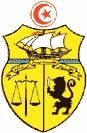 Ministère de l’enseignement supérieur et de la recherche scientifique Direction générale de la rénovation universitaireCommission Nationale Sectorielle« Santé et Technologies Médicales »LICENCE NATIONALE EN PROTHESE DENTAIRESemestre 1LICENCE NATIONALE EN PROTHESE DENTAIRESemestre 2LICENCE NATIONALE EN PROTHESE DENTAIRESemestre 3LICENCE NATIONALE EN PROTHESE DENTAIRESemestre 4 LICENCE NATIONALE EN PROTHESE DENTAIRESemestre 5 LICENCE NATIONALE EN PROTHESE DENTAIRESemestre 6 Ministère de la santé LICENCE NATIONALE EN PROTHESE DENTAIRE (Code: LN.Pro-Dent)الإجازة الوطنية في بدائل الأسنانLICENCE NATIONALE EN PROTHESE DENTAIRE (Code: LN.Pro-Dent)الإجازة الوطنية في بدائل الأسنانDomaine de formation:Médecine, Pharmacie, Sciences de la Santé et Médecine VétérinaireMention :PROTHESE DENTAIREHabilitation Période : 2019 – 2023Etablissement : Ecole Supérieure des Sciences et Techniques de la Santé de Monastir N°Code de l'UEUnités d’enseignements (UE) Code de l’ECUEEléments constitutifs de l’UE (ECUE)Volume horaire semestriel (14 semaines) Volume horaire semestriel (14 semaines) Volume horaire semestriel (14 semaines) Volume horaire semestriel (14 semaines) Volume horaire semestriel (14 semaines) CréditsCréditsCoefficientsCoefficientsRégime d'examen N°Code de l'UEUnités d’enseignements (UE) Code de l’ECUEEléments constitutifs de l’UE (ECUE)CoursTDTPAutresTotalECUEUEECUE UERégime d'examen 1UEF110Anatomie& PhysiologieUEF111Anatomie 1515302412Mixte1UEF110Anatomie& PhysiologieUEF112Physiologie1515302412Mixte2UEF120Sciences biologiquesUEF121Biochimie et Nutrition30302412Mixte2UEF120Sciences biologiquesUEF122Microbiologie, hématologie et immunologie30302412Mixte3UEF130Anatomie dentaire 1UEF131Anatomie  dentaire 121692411473,5Mixte4UEF140Biomatériaux 1& BiophysiqueUEF141Biomatériaux 124242412Mixte4UEF140Biomatériaux 1& BiophysiqueUEF142Biophysique30302412Mixte5UEF150Prothèses conjointes 1& Prothèses partielles amovibles 1UEF151Prothèses conjointes 115456664723,5Mixte5UEF150Prothèses conjointes 1& Prothèses partielles amovibles 1UEF152Prothèses partielles amovibles 1153045371,53,5Mixte6UET110Langue 1, Techniques de communication 1 & 2CN 1UET111Anglais médical 11515140,52Mixte6UET110Langue 1, Techniques de communication 1 & 2CN 1UET112Techniques de communication 11515140,52Mixte6UET110Langue 1, Techniques de communication 1 & 2CN 1UET1132CN 11515302412MixteTotaux240301593045930301515N°Code de l'UEUnités d’enseignements (UE) Code de l’ECUEEléments constitutifs de l’UE (ECUE)Volume horaire semestriel (14 semaines) Volume horaire semestriel (14 semaines) Volume horaire semestriel (14 semaines) Volume horaire semestriel (14 semaines) Volume horaire semestriel (14 semaines) Crédits Crédits CoefficientsCoefficientsRégime d'examenN°Code de l'UEUnités d’enseignements (UE) Code de l’ECUEEléments constitutifs de l’UE (ECUE)CoursTDTPAutresTotalECUEUEECUE UERégime d'examen1UEF210Anatomie dentaire 2UEF211Anatomie dentaire 2 244297552,5Mixte2UEF220Prothèses conjointes 2UEF221Prothèses conjointes 2154296652,5Mixte3UEF230Prothèses partielles amovibles 2UEF231Prothèses partielles amovibles 2154296652,5Mixte4UEF240Biomatériaux 2& ChimieUEF241Biomatériaux 2159242713,5Mixte4UEF240Biomatériaux 2& ChimieUEF242Chimie minérale et organique3912657572,53,5Mixte5UEF250Soins de base & Initiation aux premiers secoursUEF251Soins de base 159242412Mixte5UEF250Soins de base & Initiation aux premiers secoursUEF252Initiation aux premiers secours24242412Mixte6UET210Langue 2, Techniques de communication 2 & 2CN2UET211Anglais médical 21515140,52Mixte6UET210Langue 2, Techniques de communication 2 & 2CN2UET212Techniques de communication 21515140,52Mixte6UET210Langue 2, Techniques de communication 2 & 2CN2UET2132CN 21515302412MixteTotaux168121892739630301515N°Code de l'UEUnités d’enseignements (UE) Code de l’ECUEEléments constitutifs de l’UE (ECUE)Volume horaire semestriel (14 semaines) Volume horaire semestriel (14 semaines) Volume horaire semestriel (14 semaines) Volume horaire semestriel (14 semaines) Volume horaire semestriel (14 semaines) CréditsCréditsCoefficientsCoefficientsRégime d'examenN°Code de l'UEUnités d’enseignements (UE) Code de l’ECUEEléments constitutifs de l’UE (ECUE)CoursTDTPAutresTotalECUEUEECUE UERégime d'examen1UEF310Anatomie dentaire  fonctionnelle 1 & Biomatériaux 3UEF311Anatomie dentaire  fonctionnelle 1 1278151056733,5Mixte1UEF310Anatomie dentaire  fonctionnelle 1 & Biomatériaux 3UEF312Biomatériaux 31515170,53,5Mixte2UEF320Prothèses conjointes 3UEF321Prothèses conjointes 3184296952,5Mixte3UEF330Prothèses partielles amovibles 3  & Orthopédie dento-faciale 1UEF331Prothèses partielles amovibles 312332166361,53Mixte3UEF330Prothèses partielles amovibles 3  & Orthopédie dento-faciale 1UEF332Orthopédie dento-Faciale112332166361,53Mixte4UEF340Prothèse totale 1UET341Prothèse totale1154296642Mixte5UEF350Modélisation assistée par ordinateur & Bio-statistiquesUEF351Modélisation assistée par ordinateur12 9 212412Mixte5UEF350Modélisation assistée par ordinateur & Bio-statistiquesUEF352Biostatistiques appliquées129212412Mixte6UET310Langue 3, Sécurité au travail, Déontologie et éthique & Droit du patient UET311Anglais médical 3 15 15140,52Mixte6UET310Langue 3, Sécurité au travail, Déontologie et éthique & Droit du patient UET312Sécurité au travail1515140,52Mixte6UET310Langue 3, Sécurité au travail, Déontologie et éthique & Droit du patient UET313Déontologie et éthique1515140,52Mixte6UET310Langue 3, Sécurité au travail, Déontologie et éthique & Droit du patient UET314Droit du patient1515140,52MixteTotaux1682467548930301515N°Code de l'UEUnités d’enseignements (UE) Code de l’ECUEElément constitutif de l’UE (ECUE)Volume horaire semestriel (14 semaines) Volume horaire semestriel (14 semaines) Volume horaire semestriel (14 semaines) Volume horaire semestriel (14 semaines) Volume horaire semestriel (14 semaines) CréditsCréditsCoefficientsCoefficientsRégime d'examen N°Code de l'UEUnités d’enseignements (UE) Code de l’ECUEElément constitutif de l’UE (ECUE)CoursTDTPAutresTotalECUEUEECUE UERégime d'examen 1UEF410Anatomie dentaire fonctionnelle 2 & Biomatériaux 4UEF411Anatomie dentaire fonctionnelle 21542966562,53Mixte1UEF410Anatomie dentaire fonctionnelle 2 & Biomatériaux 4UEF412Biomatériaux 41515160,53Mixte2UEF420Prothèses conjointes 4UEF421Prothèses conjointes 4154296642Mixte3UEF430Prothèses partielles amovibles 4UEF431Prothèses Partielles amovibles 4154296642Mixte4UEF440Orthopédie dento-faciale 2UEF441Orthopédie dento-faciale 2984910263Mixte5UEF450Prothèses totales 2UEF451Prothèses totales 29 84910263Mixte6UET410Langues 4, Méthodologie de recherche 1& Culture de l'entreprise et fiscalité UET411Anglais médical 41515140,52Mixte6UET410Langues 4, Méthodologie de recherche 1& Culture de l'entreprise et fiscalité UET412Méthodologie de la recherche 11515140,52Mixte6UET410Langues 4, Méthodologie de recherche 1& Culture de l'entreprise et fiscalité UET413Culture de l’entreprise et fiscalité 219302412MixteTotaux12992944547730301515N°Code de l'UEUnités d’enseignements (UE) Code de l’ECUEElément constitutif de l’UE (ECUE)Volume horaire semestriel (14 semaines) Volume horaire semestriel (14 semaines) Volume horaire semestriel (14 semaines) Volume horaire semestriel (14 semaines) Volume horaire semestriel (14 semaines) CréditsCréditsCoefficientsCoefficientsRégime d'examen N°Code de l'UEUnités d’enseignements (UE) Code de l’ECUEElément constitutif de l’UE (ECUE)CoursTDTPAutresTotalECUEUEECUE UERégime d'examen 1UEF510Prothèses conjointes 5& Paro-prothèseUEF511Prothèses Conjointes 515429664522,5Mixte1UEF510Prothèses conjointes 5& Paro-prothèseUEF512Paro-prothèse15924150,52,5Mixte2UEF520Prothèses partielles amovibles 5UEF521Prothèses partielles Amovibles 5154296642Mixte3UEF530Prothèse totale 3UEF531Prothèse totales 3154296642Mixte4UEF540Physiologie spéciale & Orthopédie dento-faciale 3UEF541Physiologie spéciale21212613Mixte4UEF540Physiologie spéciale & Orthopédie dento-faciale 3UEF542Orthopédie dento-faciale 312429634623Mixte5UEF550Stage hospitalierUEF551Stage hospitalier21021073,5Mixte6UET510Langue 5, Méthodologie de la recherche 2 & Gestion des conflits et du stressUET511Anglais médical 51515140,52Mixte6UET510Langue 5, Méthodologie de la recherche 2 & Gestion des conflits et du stressUET512Méthodologie de la recherche 2 15 15140,52Mixte6UET510Langue 5, Méthodologie de la recherche 2 & Gestion des conflits et du stressUET513Gestion des conflits et du stress246302412MixteTotaux147616825557630301515N°Code de l'UEUnités d’enseignements (UE) Code de l’ECUEElément constitutif de l’UE (ECUE)Volume horaire semestriel (14 semaines) Volume horaire semestriel (14 semaines) Volume horaire semestriel (14 semaines) Volume horaire semestriel (14 semaines) Volume horaire semestriel (14 semaines) CréditsCréditsCoefficientsCoefficientsRégime d'examen N°Code de l'UEUnités d’enseignements (UE) Code de l’ECUEElément constitutif de l’UE (ECUE)CoursTDTPAutresTotalECUEUEECUE UERégime d'examen 1UEF610Prothèses conjointes 6UEF611Prothèses conjointes 64295242Mixte2UEF620Prothèses partielles amovibles 6UEF621Prothèses partielles amovibles 64295242Mixte3UEF630Prothèses totales 4UEF631Prothèses totales 44295242Mixte4UEF640Orthopédie dento faciale 4UEF641Orthopédie dento faciale44295242Mixte5UEF650Projet de fin d’études UEF651PFE210210147MixteTotaux16824641430301515